8 March 2021Dear familiesSuggested Timetable for families with difficulties accessing MS Teams / TapestryAs communicated in the Remote Learning Update 4 letter, please follow the below timetable and links to access remote learning from Monday 8 – Friday 12 March 2021 if your child is finding difficulty accessing MS Teams / Tapestry or you have requested a device and are waiting for an invitation to collect it from the academy.Please also be reminded of the remote learning tasks which are in addition to the below timetable, provided via Purple Mash (https://www.purplemash.com/sch/dixonsmusicprimary). These are set by the class teacher for your child to complete daily.  The class teacher will endeavour to provide feedback via the platform.  Please email your child’s class email address (leeds@dixonsmp.com) with photos of any completed work or if your child requires a reminder for the login credentials.Thank you for your continued support and stay safe.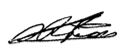 Mr Robbins-RossPrincipalTimeDurationSubject9:00amUp to 45 minutesMathsMonday 8 MarchWriting equations to show comparison (Part 2) (thenational.academy)Tuesday 9 MarchSolving comparison problems (Part 1) (thenational.academy)Wednesday 10 MarchSolving comparison problems (Part 2) (thenational.academy)Thursday 11 MarchTo identify one half of a shape (thenational.academy)Friday 12 MarchTo find half of a quantity (thenational.academy)9:45am15 minutesBreak10:00amUp to 45 minutesEnglishMonday 8 MarchRecount: news report - Oak National Academy (thenational.academy)Tuesday 9 MarchTo tell a news report from memory (thenational.academy)Wednesday 10 MarchTo deepen a news report through role play (thenational.academy)Thursday 11 MarchTo use past tense verbs (thenational.academy)Friday 12 MarchTo find key information in a text (thenational.academy)10:45am15 minutesYogahttps://www.youtube.com/user/CosmicKidsYoga11:00amUp to 45 minutesPhonicsMonday 8 Marchhttps://www.phonicsbloom.com/uk/game/list/phonics-games-phase-3Tuesday 9 Marchhttps://www.phonicsplay.co.uk/resourcesWednesday 10 Marchhttps://www.phonicsbloom.com/uk/game/list/phonics-games-phase-3Thursday 11 Marchhttps://www.phonicsplay.co.uk/resourcesFriday 12 Marchhttps://www.phonicsbloom.com/uk/game/list/phonics-games-phase-311:45am45 minutesLunch and break12:30pmUp to 45 minutesAfternoon Lessons Monday 8 MarchWhat is an explorer? (thenational.academy)Tuesday 9 MarchWho is Amelia Earhart? (thenational.academy)Wednesday 10 MarchWho was Neil Armstrong? (thenational.academy)Thursday 11 MarchWho is Valentina Tereshkova? (thenational.academy)Friday 12 MarchWho was Sir Ernest Shackleton? (thenational.academy)1:15pm10 minutesBreak1:25pmUp to 45 minutesRevision of Knowledge Organisers (incl. CGP Revision Guides for Year 6) / Wellbeing Session using Universal Strategies Documents / Mathletics https://www.purplemash.com/sch/dixonsmusicprimary2:10pmUp to 20 minutesPE https://www.youtube.com/watch?v=BDigyoBrHms2:30pmUp to 10 minutesMindfulnesshttps://www.youtube.com/watch?v=ZToicYcHIOU